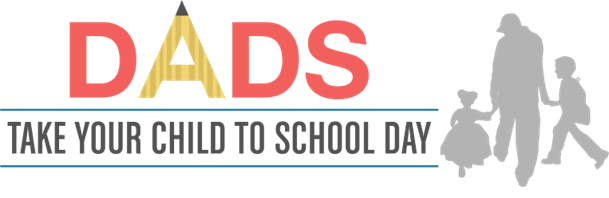 [INSERT DATE][TITLE/NAME][ORGANIZATION NAME][ADDRESS][CITY, STATE ZIP CODE]Dear [INSERT NAME OF ORGANIZATION REPRESENTATIVE]:[INSERT SCHOOL NAME] is strongly committed to our students’ future and academic success. On [INSERT DATE], we are participating in DADS TAKE YOUR CHILD TO SCHOOL DAY, and we are reaching out to local organizations for support in this event.This initiative’s intent is to highlight the significant difference fathers and father figures can make by taking a more active role in their children’s educational experience. When fathers play a more active role in a child’s education, children perform better academically, have fewer discipline problems and become more responsible adults. During this event, fathers are encouraged to take their children to school and stay for a few activities. Activities will include: [INSERT DETAILS ABOUT ACTIVITIES PLANNED]. All father figures are welcome including: stepfathers, grandfathers, uncles, brothers, foster fathers and other significant role models. Although the event is centered on dads, mothers and other family members are also invited to participate. Many students are in need of male role models, and we welcome the support of community partners by supporting us on the day of the event as well as helping us spread the word in the days prior.  We hope your organization will participate in DADS TAKE YOUR CHILD TO SCHOOL DAY at [INSERT SCHOOL NAME]. [INSERT SPECIFIC REQUESTS SUCH AS DONATIONS, MENTORS, VOLUNTEERS, AS APPROPRIATE]. For more information, please contact [INSERT CONTACT NAME] at [INSERT CONTACT EMAIL, PHONE, ETC]. We hope to see you there!Sincerely, [INSERT NAME/TITLE] 